Fiche descriptive de la formation032 - Le droit pénal du travail Public :Les conseiller.ère.s prud'hommes désigné.e.s par leur union départementale ayant participé aux deux modules de la Session 3.Le contexte qui amène à faire de la formation :Le code du travail et le code pénal prévoient des dispositions répressives dites pénales, relatives aux relations individuelles et collectives de travail. Une procédure pénale peut donc être activée en même temps que la procédure prud’homale. Les conseiller.ère.s prud’hommes n’ont pas compétence pour juger les infractions pénales mais doivent savoir comment agir pour respecter l’autorité du juge pénal tout en utilisant son pouvoir d’appréciation. Cette formation s’inscrit dans la famille de formation « outiller à un mandat ». Les objectifs de formation :Les stagiaires seront outillé.e.s pour expliquer les limites des compétences du juge prud’hommes et le besoin de transmettre les décisions au procureur sur les questions de droit pénal du travail.Les thèmes abordés :La procédure pénale (principe, étapes, classification des infractions, acteurs) ;Le droit d’option entre l’action civile devant le juge pénal et le juge prud’homal ;Les incidents d’instance avec sursis à statuer ;L’autorité des décisions pénales sur l’office du juge prud’homalLes incidences des poursuites et des mesures pénales sur la relation de travail ;Le signalement au procureur.Les pré requis à cette formation :Ce stage s'adresse aux conseiller.ère.s prud'hommes ayant suivi le cursus jusqu’à la session 3 – module 2 incluse.Évaluations prévues :Évaluations formatives en cours de stage permettant aux participants d’auto-mesurer leurs apprentissages.Évaluations de fin de thème sous forme de synthèses.Évaluation appréciative des thèmes et en fin de formation.Forme et durée de l’action de formation Stage de 5 jours du 21 au 25 novembre 2022 au Centre confédéral de formation syndicale Benoît Frachon à Gif-sur-Yvette (91). Arrêt Courcelle sur Yvette de la ligne B du RER.032 - Le droit pénal du travail Public :Les conseiller.ère.s prud'hommes désigné.e.s par leur union départementale ayant participé aux deux modules de la Session 3.Le contexte qui amène à faire de la formation :Le code du travail et le code pénal prévoient des dispositions répressives dites pénales, relatives aux relations individuelles et collectives de travail. Une procédure pénale peut donc être activée en même temps que la procédure prud’homale. Les conseiller.ère.s prud’hommes n’ont pas compétence pour juger les infractions pénales mais doivent savoir comment agir pour respecter l’autorité du juge pénal tout en utilisant son pouvoir d’appréciation. Cette formation s’inscrit dans la famille de formation « outiller à un mandat ». Les objectifs de formation :Les stagiaires seront outillé.e.s pour expliquer les limites des compétences du juge prud’hommes et le besoin de transmettre les décisions au procureur sur les questions de droit pénal du travail.Les thèmes abordés :La procédure pénale (principe, étapes, classification des infractions, acteurs) ;Le droit d’option entre l’action civile devant le juge pénal et le juge prud’homal ;Les incidents d’instance avec sursis à statuer ;L’autorité des décisions pénales sur l’office du juge prud’homalLes incidences des poursuites et des mesures pénales sur la relation de travail ;Le signalement au procureur.Les pré requis à cette formation :Ce stage s'adresse aux conseiller.ère.s prud'hommes ayant suivi le cursus jusqu’à la session 3 – module 2 incluse.Évaluations prévues :Évaluations formatives en cours de stage permettant aux participants d’auto-mesurer leurs apprentissages.Évaluations de fin de thème sous forme de synthèses.Évaluation appréciative des thèmes et en fin de formation.Forme et durée de l’action de formation Stage de 5 jours du 21 au 25 novembre 2022 au Centre confédéral de formation syndicale Benoît Frachon à Gif-sur-Yvette (91). Arrêt Courcelle sur Yvette de la ligne B du RER.032 - Le droit pénal du travail Public :Les conseiller.ère.s prud'hommes désigné.e.s par leur union départementale ayant participé aux deux modules de la Session 3.Le contexte qui amène à faire de la formation :Le code du travail et le code pénal prévoient des dispositions répressives dites pénales, relatives aux relations individuelles et collectives de travail. Une procédure pénale peut donc être activée en même temps que la procédure prud’homale. Les conseiller.ère.s prud’hommes n’ont pas compétence pour juger les infractions pénales mais doivent savoir comment agir pour respecter l’autorité du juge pénal tout en utilisant son pouvoir d’appréciation. Cette formation s’inscrit dans la famille de formation « outiller à un mandat ». Les objectifs de formation :Les stagiaires seront outillé.e.s pour expliquer les limites des compétences du juge prud’hommes et le besoin de transmettre les décisions au procureur sur les questions de droit pénal du travail.Les thèmes abordés :La procédure pénale (principe, étapes, classification des infractions, acteurs) ;Le droit d’option entre l’action civile devant le juge pénal et le juge prud’homal ;Les incidents d’instance avec sursis à statuer ;L’autorité des décisions pénales sur l’office du juge prud’homalLes incidences des poursuites et des mesures pénales sur la relation de travail ;Le signalement au procureur.Les pré requis à cette formation :Ce stage s'adresse aux conseiller.ère.s prud'hommes ayant suivi le cursus jusqu’à la session 3 – module 2 incluse.Évaluations prévues :Évaluations formatives en cours de stage permettant aux participants d’auto-mesurer leurs apprentissages.Évaluations de fin de thème sous forme de synthèses.Évaluation appréciative des thèmes et en fin de formation.Forme et durée de l’action de formation Stage de 5 jours du 21 au 25 novembre 2022 au Centre confédéral de formation syndicale Benoît Frachon à Gif-sur-Yvette (91). Arrêt Courcelle sur Yvette de la ligne B du RER.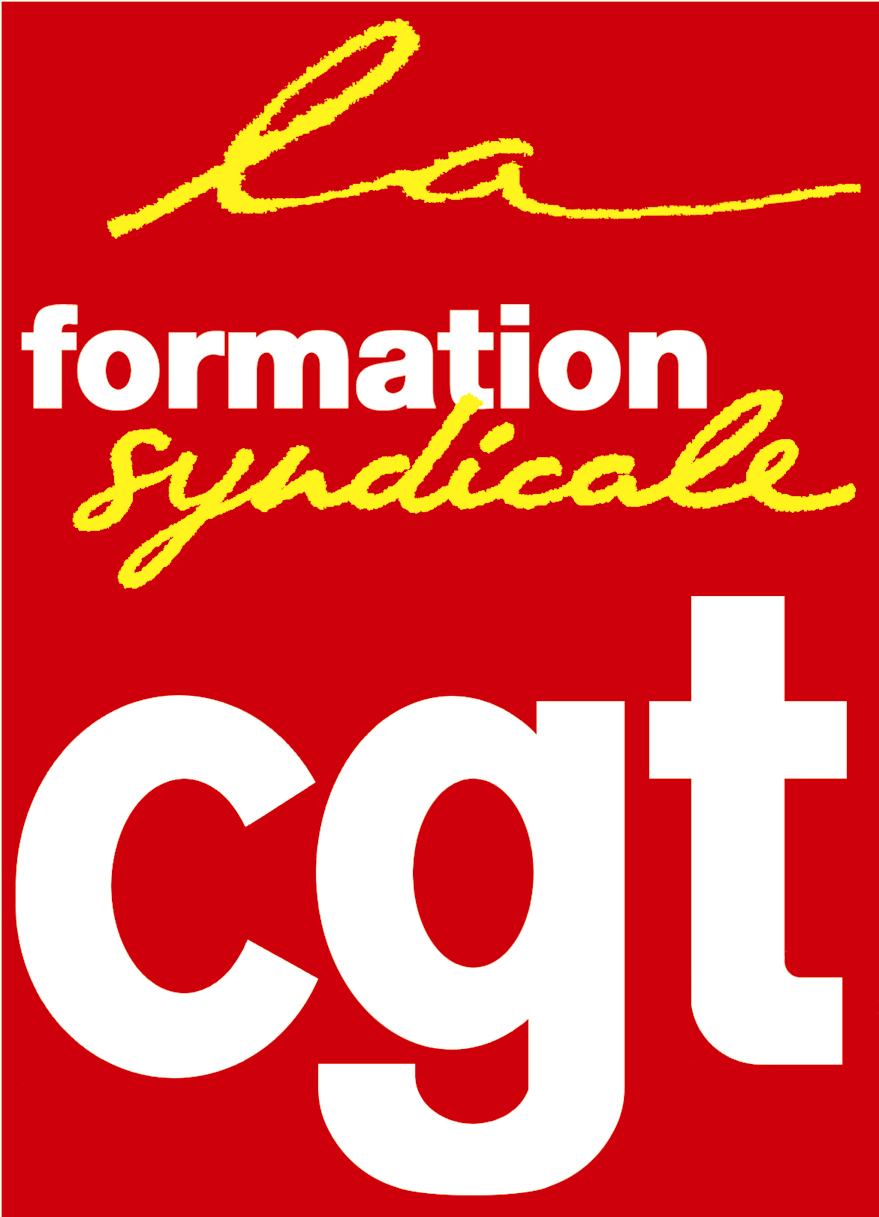 